Allegato ATUTORATO ALLA PARIAA. AA. 2022-2023 e 2023-2024MODULO DI DOMANDAAl Rettore    dell’Università per Stranieri di PerugiaPiazza Fortebraccio 406123 PerugiaCognome 	_Cognome 	_Cognome 	_Cognome 	_Cognome 	_Cognome 	_Cognome 	_Cognome 	_Cognome 	_Cognome 	_Nome_________________________________Nome_________________________________Nome_________________________________Nome_________________________________Nome_________________________________Nome_________________________________Nome_________________________________Nome_________________________________Nome_________________________________Nome_________________________________Codice	Fiscale:|||||||||||||||||Sesso MFFNato/a il 	 	a  	Nato/a il 	 	a  	Nato/a il 	 	a  	Nato/a il 	 	a  	Nato/a il 	 	a  	Nato/a il 	 	a  	Nato/a il 	 	a  	Nato/a il 	 	a  	Nato/a il 	 	a  	Nato/a il 	 	a  	Provincia	Nazione ___   _   ___________Provincia	Nazione ___   _   ___________Provincia	Nazione ___   _   ___________Provincia	Nazione ___   _   ___________Provincia	Nazione ___   _   ___________Provincia	Nazione ___   _   ___________Provincia	Nazione ___   _   ___________Provincia	Nazione ___   _   ___________Provincia	Nazione ___   _   ___________Provincia	Nazione ___   _   ___________Nazionalità_	_Nazionalità_	_Nazionalità_	_Nazionalità_	_Nazionalità_	_Nazionalità_	_Nazionalità_	_Nazionalità_	_Nazionalità_	_Nazionalità_	_Residente in Via_________________________Residente in Via_________________________Residente in Via_________________________Residente in Via_________________________Residente in Via_________________________Residente in Via_________________________Residente in Via_________________________Residente in Via_________________________Residente in Via_________________________Residente in Via_________________________n.	Comune _	_	Provincia	C.A.P.______________________Provincia	C.A.P.______________________Provincia	C.A.P.______________________Provincia	C.A.P.______________________Provincia	C.A.P.______________________Provincia	C.A.P.______________________Provincia	C.A.P.______________________Provincia	C.A.P.______________________Provincia	C.A.P.______________________Ai fini della partecipazione alla selezione, per titoli e colloquio, per attività di tutorato alla pari per l’AA.AA 2022- 2023 o 2023-2024, per il profilo:Profilo A -Tutor LinguisticoProfilo B - Tutor DidatticoProfilo C - Tutor Disabilità e DSAProfilo D – Tutor ErasmusDICHIARAdi essere regolarmente iscritto/a presso l’Università per Stranieri di Perugia   al corso di Laurea Magistrale in_	_   _   _   __   _   _	_   _   _   ___Matr. n 	 	(per il profilo A) all’indirizzo in Scienze del Linguaggio del Dottorato di ricerca;(per i profili B, C e D) al seguente indirizzo del Dottorato di ricerca:	_	_____________________	;di essere in regola con il pagamento delle tasse e dei contributi universitari;di non essere impegnato/a in attività di lavoro dipendente o autonomo;di non essere coinvolto/a in provvedimenti disciplinari o in procedimenti per l’irrogazione di sanzioni disciplinari;di essere (se cittadino straniero) in regola con la normativa vigente relativa al permesso di soggiorno.Il/La sottoscritto/a dichiara di avere i seguenti Requisiti di partecipazione e titoli valutabili inerenti il profilo scelto(si prega di elencare i vari requisiti e titoli posseduti richiesti agli articoli 13, 16, 19 e 22 a seconda del profilo):Il/la sottoscritto/a acconsente, ai sensi dell’art. 13 del Regolamento UE n. 679 del 2016 in materia di protezione di dati personali ed in attuazione del D. Lgs. N. 101 del 10.08.2018, che i dati forniti vengano trattati dall’Università per Stranieri di Perugia per le finalità di gestione della selezione, per titoli e colloquio, per attività di tutorato alla pari per gli AA.AA. 2022-2023 e 2023-2024 (l’informativa completa riguardante la modalità di trattamento dei dati forniti e l’indicazione del Responsabile della protezione dei dati RPD è visionabile all’indirizzo https://unistrapg.it/node/4947).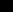 Si allegano alla presente Domanda i seguenti documenti:curriculum vitae aggiornato con indicazione delle eventuali esperienze in linea con gli obiettivi dei vari profili di tutor alla pari;fotocopia di un documento d’identità in corso di validità;autocertificazione contenente l’elenco degli esami superati riportante votazione e crediti conseguiti (ove prevista la loro valutazione);lettera motivazionale (massimo 300 parole) e ulteriori titoli richiesti.Data		Firma __________________Ai fini della partecipazione alla selezione, per titoli e colloquio, per attività di tutorato alla pari per l’AA.AA 2022- 2023 o 2023-2024, per il profilo:Profilo A -Tutor LinguisticoProfilo B - Tutor DidatticoProfilo C - Tutor Disabilità e DSAProfilo D – Tutor ErasmusDICHIARAdi essere regolarmente iscritto/a presso l’Università per Stranieri di Perugia   al corso di Laurea Magistrale in_	_   _   _   __   _   _	_   _   _   ___Matr. n 	 	(per il profilo A) all’indirizzo in Scienze del Linguaggio del Dottorato di ricerca;(per i profili B, C e D) al seguente indirizzo del Dottorato di ricerca:	_	_____________________	;di essere in regola con il pagamento delle tasse e dei contributi universitari;di non essere impegnato/a in attività di lavoro dipendente o autonomo;di non essere coinvolto/a in provvedimenti disciplinari o in procedimenti per l’irrogazione di sanzioni disciplinari;di essere (se cittadino straniero) in regola con la normativa vigente relativa al permesso di soggiorno.Il/La sottoscritto/a dichiara di avere i seguenti Requisiti di partecipazione e titoli valutabili inerenti il profilo scelto(si prega di elencare i vari requisiti e titoli posseduti richiesti agli articoli 13, 16, 19 e 22 a seconda del profilo):Il/la sottoscritto/a acconsente, ai sensi dell’art. 13 del Regolamento UE n. 679 del 2016 in materia di protezione di dati personali ed in attuazione del D. Lgs. N. 101 del 10.08.2018, che i dati forniti vengano trattati dall’Università per Stranieri di Perugia per le finalità di gestione della selezione, per titoli e colloquio, per attività di tutorato alla pari per gli AA.AA. 2022-2023 e 2023-2024 (l’informativa completa riguardante la modalità di trattamento dei dati forniti e l’indicazione del Responsabile della protezione dei dati RPD è visionabile all’indirizzo https://unistrapg.it/node/4947).Si allegano alla presente Domanda i seguenti documenti:curriculum vitae aggiornato con indicazione delle eventuali esperienze in linea con gli obiettivi dei vari profili di tutor alla pari;fotocopia di un documento d’identità in corso di validità;autocertificazione contenente l’elenco degli esami superati riportante votazione e crediti conseguiti (ove prevista la loro valutazione);lettera motivazionale (massimo 300 parole) e ulteriori titoli richiesti.Data		Firma __________________Ai fini della partecipazione alla selezione, per titoli e colloquio, per attività di tutorato alla pari per l’AA.AA 2022- 2023 o 2023-2024, per il profilo:Profilo A -Tutor LinguisticoProfilo B - Tutor DidatticoProfilo C - Tutor Disabilità e DSAProfilo D – Tutor ErasmusDICHIARAdi essere regolarmente iscritto/a presso l’Università per Stranieri di Perugia   al corso di Laurea Magistrale in_	_   _   _   __   _   _	_   _   _   ___Matr. n 	 	(per il profilo A) all’indirizzo in Scienze del Linguaggio del Dottorato di ricerca;(per i profili B, C e D) al seguente indirizzo del Dottorato di ricerca:	_	_____________________	;di essere in regola con il pagamento delle tasse e dei contributi universitari;di non essere impegnato/a in attività di lavoro dipendente o autonomo;di non essere coinvolto/a in provvedimenti disciplinari o in procedimenti per l’irrogazione di sanzioni disciplinari;di essere (se cittadino straniero) in regola con la normativa vigente relativa al permesso di soggiorno.Il/La sottoscritto/a dichiara di avere i seguenti Requisiti di partecipazione e titoli valutabili inerenti il profilo scelto(si prega di elencare i vari requisiti e titoli posseduti richiesti agli articoli 13, 16, 19 e 22 a seconda del profilo):Il/la sottoscritto/a acconsente, ai sensi dell’art. 13 del Regolamento UE n. 679 del 2016 in materia di protezione di dati personali ed in attuazione del D. Lgs. N. 101 del 10.08.2018, che i dati forniti vengano trattati dall’Università per Stranieri di Perugia per le finalità di gestione della selezione, per titoli e colloquio, per attività di tutorato alla pari per gli AA.AA. 2022-2023 e 2023-2024 (l’informativa completa riguardante la modalità di trattamento dei dati forniti e l’indicazione del Responsabile della protezione dei dati RPD è visionabile all’indirizzo https://unistrapg.it/node/4947).Si allegano alla presente Domanda i seguenti documenti:curriculum vitae aggiornato con indicazione delle eventuali esperienze in linea con gli obiettivi dei vari profili di tutor alla pari;fotocopia di un documento d’identità in corso di validità;autocertificazione contenente l’elenco degli esami superati riportante votazione e crediti conseguiti (ove prevista la loro valutazione);lettera motivazionale (massimo 300 parole) e ulteriori titoli richiesti.Data		Firma __________________Ai fini della partecipazione alla selezione, per titoli e colloquio, per attività di tutorato alla pari per l’AA.AA 2022- 2023 o 2023-2024, per il profilo:Profilo A -Tutor LinguisticoProfilo B - Tutor DidatticoProfilo C - Tutor Disabilità e DSAProfilo D – Tutor ErasmusDICHIARAdi essere regolarmente iscritto/a presso l’Università per Stranieri di Perugia   al corso di Laurea Magistrale in_	_   _   _   __   _   _	_   _   _   ___Matr. n 	 	(per il profilo A) all’indirizzo in Scienze del Linguaggio del Dottorato di ricerca;(per i profili B, C e D) al seguente indirizzo del Dottorato di ricerca:	_	_____________________	;di essere in regola con il pagamento delle tasse e dei contributi universitari;di non essere impegnato/a in attività di lavoro dipendente o autonomo;di non essere coinvolto/a in provvedimenti disciplinari o in procedimenti per l’irrogazione di sanzioni disciplinari;di essere (se cittadino straniero) in regola con la normativa vigente relativa al permesso di soggiorno.Il/La sottoscritto/a dichiara di avere i seguenti Requisiti di partecipazione e titoli valutabili inerenti il profilo scelto(si prega di elencare i vari requisiti e titoli posseduti richiesti agli articoli 13, 16, 19 e 22 a seconda del profilo):Il/la sottoscritto/a acconsente, ai sensi dell’art. 13 del Regolamento UE n. 679 del 2016 in materia di protezione di dati personali ed in attuazione del D. Lgs. N. 101 del 10.08.2018, che i dati forniti vengano trattati dall’Università per Stranieri di Perugia per le finalità di gestione della selezione, per titoli e colloquio, per attività di tutorato alla pari per gli AA.AA. 2022-2023 e 2023-2024 (l’informativa completa riguardante la modalità di trattamento dei dati forniti e l’indicazione del Responsabile della protezione dei dati RPD è visionabile all’indirizzo https://unistrapg.it/node/4947).Si allegano alla presente Domanda i seguenti documenti:curriculum vitae aggiornato con indicazione delle eventuali esperienze in linea con gli obiettivi dei vari profili di tutor alla pari;fotocopia di un documento d’identità in corso di validità;autocertificazione contenente l’elenco degli esami superati riportante votazione e crediti conseguiti (ove prevista la loro valutazione);lettera motivazionale (massimo 300 parole) e ulteriori titoli richiesti.Data		Firma __________________Ai fini della partecipazione alla selezione, per titoli e colloquio, per attività di tutorato alla pari per l’AA.AA 2022- 2023 o 2023-2024, per il profilo:Profilo A -Tutor LinguisticoProfilo B - Tutor DidatticoProfilo C - Tutor Disabilità e DSAProfilo D – Tutor ErasmusDICHIARAdi essere regolarmente iscritto/a presso l’Università per Stranieri di Perugia   al corso di Laurea Magistrale in_	_   _   _   __   _   _	_   _   _   ___Matr. n 	 	(per il profilo A) all’indirizzo in Scienze del Linguaggio del Dottorato di ricerca;(per i profili B, C e D) al seguente indirizzo del Dottorato di ricerca:	_	_____________________	;di essere in regola con il pagamento delle tasse e dei contributi universitari;di non essere impegnato/a in attività di lavoro dipendente o autonomo;di non essere coinvolto/a in provvedimenti disciplinari o in procedimenti per l’irrogazione di sanzioni disciplinari;di essere (se cittadino straniero) in regola con la normativa vigente relativa al permesso di soggiorno.Il/La sottoscritto/a dichiara di avere i seguenti Requisiti di partecipazione e titoli valutabili inerenti il profilo scelto(si prega di elencare i vari requisiti e titoli posseduti richiesti agli articoli 13, 16, 19 e 22 a seconda del profilo):Il/la sottoscritto/a acconsente, ai sensi dell’art. 13 del Regolamento UE n. 679 del 2016 in materia di protezione di dati personali ed in attuazione del D. Lgs. N. 101 del 10.08.2018, che i dati forniti vengano trattati dall’Università per Stranieri di Perugia per le finalità di gestione della selezione, per titoli e colloquio, per attività di tutorato alla pari per gli AA.AA. 2022-2023 e 2023-2024 (l’informativa completa riguardante la modalità di trattamento dei dati forniti e l’indicazione del Responsabile della protezione dei dati RPD è visionabile all’indirizzo https://unistrapg.it/node/4947).Si allegano alla presente Domanda i seguenti documenti:curriculum vitae aggiornato con indicazione delle eventuali esperienze in linea con gli obiettivi dei vari profili di tutor alla pari;fotocopia di un documento d’identità in corso di validità;autocertificazione contenente l’elenco degli esami superati riportante votazione e crediti conseguiti (ove prevista la loro valutazione);lettera motivazionale (massimo 300 parole) e ulteriori titoli richiesti.Data		Firma __________________Ai fini della partecipazione alla selezione, per titoli e colloquio, per attività di tutorato alla pari per l’AA.AA 2022- 2023 o 2023-2024, per il profilo:Profilo A -Tutor LinguisticoProfilo B - Tutor DidatticoProfilo C - Tutor Disabilità e DSAProfilo D – Tutor ErasmusDICHIARAdi essere regolarmente iscritto/a presso l’Università per Stranieri di Perugia   al corso di Laurea Magistrale in_	_   _   _   __   _   _	_   _   _   ___Matr. n 	 	(per il profilo A) all’indirizzo in Scienze del Linguaggio del Dottorato di ricerca;(per i profili B, C e D) al seguente indirizzo del Dottorato di ricerca:	_	_____________________	;di essere in regola con il pagamento delle tasse e dei contributi universitari;di non essere impegnato/a in attività di lavoro dipendente o autonomo;di non essere coinvolto/a in provvedimenti disciplinari o in procedimenti per l’irrogazione di sanzioni disciplinari;di essere (se cittadino straniero) in regola con la normativa vigente relativa al permesso di soggiorno.Il/La sottoscritto/a dichiara di avere i seguenti Requisiti di partecipazione e titoli valutabili inerenti il profilo scelto(si prega di elencare i vari requisiti e titoli posseduti richiesti agli articoli 13, 16, 19 e 22 a seconda del profilo):Il/la sottoscritto/a acconsente, ai sensi dell’art. 13 del Regolamento UE n. 679 del 2016 in materia di protezione di dati personali ed in attuazione del D. Lgs. N. 101 del 10.08.2018, che i dati forniti vengano trattati dall’Università per Stranieri di Perugia per le finalità di gestione della selezione, per titoli e colloquio, per attività di tutorato alla pari per gli AA.AA. 2022-2023 e 2023-2024 (l’informativa completa riguardante la modalità di trattamento dei dati forniti e l’indicazione del Responsabile della protezione dei dati RPD è visionabile all’indirizzo https://unistrapg.it/node/4947).Si allegano alla presente Domanda i seguenti documenti:curriculum vitae aggiornato con indicazione delle eventuali esperienze in linea con gli obiettivi dei vari profili di tutor alla pari;fotocopia di un documento d’identità in corso di validità;autocertificazione contenente l’elenco degli esami superati riportante votazione e crediti conseguiti (ove prevista la loro valutazione);lettera motivazionale (massimo 300 parole) e ulteriori titoli richiesti.Data		Firma __________________Ai fini della partecipazione alla selezione, per titoli e colloquio, per attività di tutorato alla pari per l’AA.AA 2022- 2023 o 2023-2024, per il profilo:Profilo A -Tutor LinguisticoProfilo B - Tutor DidatticoProfilo C - Tutor Disabilità e DSAProfilo D – Tutor ErasmusDICHIARAdi essere regolarmente iscritto/a presso l’Università per Stranieri di Perugia   al corso di Laurea Magistrale in_	_   _   _   __   _   _	_   _   _   ___Matr. n 	 	(per il profilo A) all’indirizzo in Scienze del Linguaggio del Dottorato di ricerca;(per i profili B, C e D) al seguente indirizzo del Dottorato di ricerca:	_	_____________________	;di essere in regola con il pagamento delle tasse e dei contributi universitari;di non essere impegnato/a in attività di lavoro dipendente o autonomo;di non essere coinvolto/a in provvedimenti disciplinari o in procedimenti per l’irrogazione di sanzioni disciplinari;di essere (se cittadino straniero) in regola con la normativa vigente relativa al permesso di soggiorno.Il/La sottoscritto/a dichiara di avere i seguenti Requisiti di partecipazione e titoli valutabili inerenti il profilo scelto(si prega di elencare i vari requisiti e titoli posseduti richiesti agli articoli 13, 16, 19 e 22 a seconda del profilo):Il/la sottoscritto/a acconsente, ai sensi dell’art. 13 del Regolamento UE n. 679 del 2016 in materia di protezione di dati personali ed in attuazione del D. Lgs. N. 101 del 10.08.2018, che i dati forniti vengano trattati dall’Università per Stranieri di Perugia per le finalità di gestione della selezione, per titoli e colloquio, per attività di tutorato alla pari per gli AA.AA. 2022-2023 e 2023-2024 (l’informativa completa riguardante la modalità di trattamento dei dati forniti e l’indicazione del Responsabile della protezione dei dati RPD è visionabile all’indirizzo https://unistrapg.it/node/4947).Si allegano alla presente Domanda i seguenti documenti:curriculum vitae aggiornato con indicazione delle eventuali esperienze in linea con gli obiettivi dei vari profili di tutor alla pari;fotocopia di un documento d’identità in corso di validità;autocertificazione contenente l’elenco degli esami superati riportante votazione e crediti conseguiti (ove prevista la loro valutazione);lettera motivazionale (massimo 300 parole) e ulteriori titoli richiesti.Data		Firma __________________Ai fini della partecipazione alla selezione, per titoli e colloquio, per attività di tutorato alla pari per l’AA.AA 2022- 2023 o 2023-2024, per il profilo:Profilo A -Tutor LinguisticoProfilo B - Tutor DidatticoProfilo C - Tutor Disabilità e DSAProfilo D – Tutor ErasmusDICHIARAdi essere regolarmente iscritto/a presso l’Università per Stranieri di Perugia   al corso di Laurea Magistrale in_	_   _   _   __   _   _	_   _   _   ___Matr. n 	 	(per il profilo A) all’indirizzo in Scienze del Linguaggio del Dottorato di ricerca;(per i profili B, C e D) al seguente indirizzo del Dottorato di ricerca:	_	_____________________	;di essere in regola con il pagamento delle tasse e dei contributi universitari;di non essere impegnato/a in attività di lavoro dipendente o autonomo;di non essere coinvolto/a in provvedimenti disciplinari o in procedimenti per l’irrogazione di sanzioni disciplinari;di essere (se cittadino straniero) in regola con la normativa vigente relativa al permesso di soggiorno.Il/La sottoscritto/a dichiara di avere i seguenti Requisiti di partecipazione e titoli valutabili inerenti il profilo scelto(si prega di elencare i vari requisiti e titoli posseduti richiesti agli articoli 13, 16, 19 e 22 a seconda del profilo):Il/la sottoscritto/a acconsente, ai sensi dell’art. 13 del Regolamento UE n. 679 del 2016 in materia di protezione di dati personali ed in attuazione del D. Lgs. N. 101 del 10.08.2018, che i dati forniti vengano trattati dall’Università per Stranieri di Perugia per le finalità di gestione della selezione, per titoli e colloquio, per attività di tutorato alla pari per gli AA.AA. 2022-2023 e 2023-2024 (l’informativa completa riguardante la modalità di trattamento dei dati forniti e l’indicazione del Responsabile della protezione dei dati RPD è visionabile all’indirizzo https://unistrapg.it/node/4947).Si allegano alla presente Domanda i seguenti documenti:curriculum vitae aggiornato con indicazione delle eventuali esperienze in linea con gli obiettivi dei vari profili di tutor alla pari;fotocopia di un documento d’identità in corso di validità;autocertificazione contenente l’elenco degli esami superati riportante votazione e crediti conseguiti (ove prevista la loro valutazione);lettera motivazionale (massimo 300 parole) e ulteriori titoli richiesti.Data		Firma __________________Ai fini della partecipazione alla selezione, per titoli e colloquio, per attività di tutorato alla pari per l’AA.AA 2022- 2023 o 2023-2024, per il profilo:Profilo A -Tutor LinguisticoProfilo B - Tutor DidatticoProfilo C - Tutor Disabilità e DSAProfilo D – Tutor ErasmusDICHIARAdi essere regolarmente iscritto/a presso l’Università per Stranieri di Perugia   al corso di Laurea Magistrale in_	_   _   _   __   _   _	_   _   _   ___Matr. n 	 	(per il profilo A) all’indirizzo in Scienze del Linguaggio del Dottorato di ricerca;(per i profili B, C e D) al seguente indirizzo del Dottorato di ricerca:	_	_____________________	;di essere in regola con il pagamento delle tasse e dei contributi universitari;di non essere impegnato/a in attività di lavoro dipendente o autonomo;di non essere coinvolto/a in provvedimenti disciplinari o in procedimenti per l’irrogazione di sanzioni disciplinari;di essere (se cittadino straniero) in regola con la normativa vigente relativa al permesso di soggiorno.Il/La sottoscritto/a dichiara di avere i seguenti Requisiti di partecipazione e titoli valutabili inerenti il profilo scelto(si prega di elencare i vari requisiti e titoli posseduti richiesti agli articoli 13, 16, 19 e 22 a seconda del profilo):Il/la sottoscritto/a acconsente, ai sensi dell’art. 13 del Regolamento UE n. 679 del 2016 in materia di protezione di dati personali ed in attuazione del D. Lgs. N. 101 del 10.08.2018, che i dati forniti vengano trattati dall’Università per Stranieri di Perugia per le finalità di gestione della selezione, per titoli e colloquio, per attività di tutorato alla pari per gli AA.AA. 2022-2023 e 2023-2024 (l’informativa completa riguardante la modalità di trattamento dei dati forniti e l’indicazione del Responsabile della protezione dei dati RPD è visionabile all’indirizzo https://unistrapg.it/node/4947).Si allegano alla presente Domanda i seguenti documenti:curriculum vitae aggiornato con indicazione delle eventuali esperienze in linea con gli obiettivi dei vari profili di tutor alla pari;fotocopia di un documento d’identità in corso di validità;autocertificazione contenente l’elenco degli esami superati riportante votazione e crediti conseguiti (ove prevista la loro valutazione);lettera motivazionale (massimo 300 parole) e ulteriori titoli richiesti.Data		Firma __________________Ai fini della partecipazione alla selezione, per titoli e colloquio, per attività di tutorato alla pari per l’AA.AA 2022- 2023 o 2023-2024, per il profilo:Profilo A -Tutor LinguisticoProfilo B - Tutor DidatticoProfilo C - Tutor Disabilità e DSAProfilo D – Tutor ErasmusDICHIARAdi essere regolarmente iscritto/a presso l’Università per Stranieri di Perugia   al corso di Laurea Magistrale in_	_   _   _   __   _   _	_   _   _   ___Matr. n 	 	(per il profilo A) all’indirizzo in Scienze del Linguaggio del Dottorato di ricerca;(per i profili B, C e D) al seguente indirizzo del Dottorato di ricerca:	_	_____________________	;di essere in regola con il pagamento delle tasse e dei contributi universitari;di non essere impegnato/a in attività di lavoro dipendente o autonomo;di non essere coinvolto/a in provvedimenti disciplinari o in procedimenti per l’irrogazione di sanzioni disciplinari;di essere (se cittadino straniero) in regola con la normativa vigente relativa al permesso di soggiorno.Il/La sottoscritto/a dichiara di avere i seguenti Requisiti di partecipazione e titoli valutabili inerenti il profilo scelto(si prega di elencare i vari requisiti e titoli posseduti richiesti agli articoli 13, 16, 19 e 22 a seconda del profilo):Il/la sottoscritto/a acconsente, ai sensi dell’art. 13 del Regolamento UE n. 679 del 2016 in materia di protezione di dati personali ed in attuazione del D. Lgs. N. 101 del 10.08.2018, che i dati forniti vengano trattati dall’Università per Stranieri di Perugia per le finalità di gestione della selezione, per titoli e colloquio, per attività di tutorato alla pari per gli AA.AA. 2022-2023 e 2023-2024 (l’informativa completa riguardante la modalità di trattamento dei dati forniti e l’indicazione del Responsabile della protezione dei dati RPD è visionabile all’indirizzo https://unistrapg.it/node/4947).Si allegano alla presente Domanda i seguenti documenti:curriculum vitae aggiornato con indicazione delle eventuali esperienze in linea con gli obiettivi dei vari profili di tutor alla pari;fotocopia di un documento d’identità in corso di validità;autocertificazione contenente l’elenco degli esami superati riportante votazione e crediti conseguiti (ove prevista la loro valutazione);lettera motivazionale (massimo 300 parole) e ulteriori titoli richiesti.Data		Firma __________________Ai fini della partecipazione alla selezione, per titoli e colloquio, per attività di tutorato alla pari per l’AA.AA 2022- 2023 o 2023-2024, per il profilo:Profilo A -Tutor LinguisticoProfilo B - Tutor DidatticoProfilo C - Tutor Disabilità e DSAProfilo D – Tutor ErasmusDICHIARAdi essere regolarmente iscritto/a presso l’Università per Stranieri di Perugia   al corso di Laurea Magistrale in_	_   _   _   __   _   _	_   _   _   ___Matr. n 	 	(per il profilo A) all’indirizzo in Scienze del Linguaggio del Dottorato di ricerca;(per i profili B, C e D) al seguente indirizzo del Dottorato di ricerca:	_	_____________________	;di essere in regola con il pagamento delle tasse e dei contributi universitari;di non essere impegnato/a in attività di lavoro dipendente o autonomo;di non essere coinvolto/a in provvedimenti disciplinari o in procedimenti per l’irrogazione di sanzioni disciplinari;di essere (se cittadino straniero) in regola con la normativa vigente relativa al permesso di soggiorno.Il/La sottoscritto/a dichiara di avere i seguenti Requisiti di partecipazione e titoli valutabili inerenti il profilo scelto(si prega di elencare i vari requisiti e titoli posseduti richiesti agli articoli 13, 16, 19 e 22 a seconda del profilo):Il/la sottoscritto/a acconsente, ai sensi dell’art. 13 del Regolamento UE n. 679 del 2016 in materia di protezione di dati personali ed in attuazione del D. Lgs. N. 101 del 10.08.2018, che i dati forniti vengano trattati dall’Università per Stranieri di Perugia per le finalità di gestione della selezione, per titoli e colloquio, per attività di tutorato alla pari per gli AA.AA. 2022-2023 e 2023-2024 (l’informativa completa riguardante la modalità di trattamento dei dati forniti e l’indicazione del Responsabile della protezione dei dati RPD è visionabile all’indirizzo https://unistrapg.it/node/4947).Si allegano alla presente Domanda i seguenti documenti:curriculum vitae aggiornato con indicazione delle eventuali esperienze in linea con gli obiettivi dei vari profili di tutor alla pari;fotocopia di un documento d’identità in corso di validità;autocertificazione contenente l’elenco degli esami superati riportante votazione e crediti conseguiti (ove prevista la loro valutazione);lettera motivazionale (massimo 300 parole) e ulteriori titoli richiesti.Data		Firma __________________Ai fini della partecipazione alla selezione, per titoli e colloquio, per attività di tutorato alla pari per l’AA.AA 2022- 2023 o 2023-2024, per il profilo:Profilo A -Tutor LinguisticoProfilo B - Tutor DidatticoProfilo C - Tutor Disabilità e DSAProfilo D – Tutor ErasmusDICHIARAdi essere regolarmente iscritto/a presso l’Università per Stranieri di Perugia   al corso di Laurea Magistrale in_	_   _   _   __   _   _	_   _   _   ___Matr. n 	 	(per il profilo A) all’indirizzo in Scienze del Linguaggio del Dottorato di ricerca;(per i profili B, C e D) al seguente indirizzo del Dottorato di ricerca:	_	_____________________	;di essere in regola con il pagamento delle tasse e dei contributi universitari;di non essere impegnato/a in attività di lavoro dipendente o autonomo;di non essere coinvolto/a in provvedimenti disciplinari o in procedimenti per l’irrogazione di sanzioni disciplinari;di essere (se cittadino straniero) in regola con la normativa vigente relativa al permesso di soggiorno.Il/La sottoscritto/a dichiara di avere i seguenti Requisiti di partecipazione e titoli valutabili inerenti il profilo scelto(si prega di elencare i vari requisiti e titoli posseduti richiesti agli articoli 13, 16, 19 e 22 a seconda del profilo):Il/la sottoscritto/a acconsente, ai sensi dell’art. 13 del Regolamento UE n. 679 del 2016 in materia di protezione di dati personali ed in attuazione del D. Lgs. N. 101 del 10.08.2018, che i dati forniti vengano trattati dall’Università per Stranieri di Perugia per le finalità di gestione della selezione, per titoli e colloquio, per attività di tutorato alla pari per gli AA.AA. 2022-2023 e 2023-2024 (l’informativa completa riguardante la modalità di trattamento dei dati forniti e l’indicazione del Responsabile della protezione dei dati RPD è visionabile all’indirizzo https://unistrapg.it/node/4947).Si allegano alla presente Domanda i seguenti documenti:curriculum vitae aggiornato con indicazione delle eventuali esperienze in linea con gli obiettivi dei vari profili di tutor alla pari;fotocopia di un documento d’identità in corso di validità;autocertificazione contenente l’elenco degli esami superati riportante votazione e crediti conseguiti (ove prevista la loro valutazione);lettera motivazionale (massimo 300 parole) e ulteriori titoli richiesti.Data		Firma __________________Ai fini della partecipazione alla selezione, per titoli e colloquio, per attività di tutorato alla pari per l’AA.AA 2022- 2023 o 2023-2024, per il profilo:Profilo A -Tutor LinguisticoProfilo B - Tutor DidatticoProfilo C - Tutor Disabilità e DSAProfilo D – Tutor ErasmusDICHIARAdi essere regolarmente iscritto/a presso l’Università per Stranieri di Perugia   al corso di Laurea Magistrale in_	_   _   _   __   _   _	_   _   _   ___Matr. n 	 	(per il profilo A) all’indirizzo in Scienze del Linguaggio del Dottorato di ricerca;(per i profili B, C e D) al seguente indirizzo del Dottorato di ricerca:	_	_____________________	;di essere in regola con il pagamento delle tasse e dei contributi universitari;di non essere impegnato/a in attività di lavoro dipendente o autonomo;di non essere coinvolto/a in provvedimenti disciplinari o in procedimenti per l’irrogazione di sanzioni disciplinari;di essere (se cittadino straniero) in regola con la normativa vigente relativa al permesso di soggiorno.Il/La sottoscritto/a dichiara di avere i seguenti Requisiti di partecipazione e titoli valutabili inerenti il profilo scelto(si prega di elencare i vari requisiti e titoli posseduti richiesti agli articoli 13, 16, 19 e 22 a seconda del profilo):Il/la sottoscritto/a acconsente, ai sensi dell’art. 13 del Regolamento UE n. 679 del 2016 in materia di protezione di dati personali ed in attuazione del D. Lgs. N. 101 del 10.08.2018, che i dati forniti vengano trattati dall’Università per Stranieri di Perugia per le finalità di gestione della selezione, per titoli e colloquio, per attività di tutorato alla pari per gli AA.AA. 2022-2023 e 2023-2024 (l’informativa completa riguardante la modalità di trattamento dei dati forniti e l’indicazione del Responsabile della protezione dei dati RPD è visionabile all’indirizzo https://unistrapg.it/node/4947).Si allegano alla presente Domanda i seguenti documenti:curriculum vitae aggiornato con indicazione delle eventuali esperienze in linea con gli obiettivi dei vari profili di tutor alla pari;fotocopia di un documento d’identità in corso di validità;autocertificazione contenente l’elenco degli esami superati riportante votazione e crediti conseguiti (ove prevista la loro valutazione);lettera motivazionale (massimo 300 parole) e ulteriori titoli richiesti.Data		Firma __________________Ai fini della partecipazione alla selezione, per titoli e colloquio, per attività di tutorato alla pari per l’AA.AA 2022- 2023 o 2023-2024, per il profilo:Profilo A -Tutor LinguisticoProfilo B - Tutor DidatticoProfilo C - Tutor Disabilità e DSAProfilo D – Tutor ErasmusDICHIARAdi essere regolarmente iscritto/a presso l’Università per Stranieri di Perugia   al corso di Laurea Magistrale in_	_   _   _   __   _   _	_   _   _   ___Matr. n 	 	(per il profilo A) all’indirizzo in Scienze del Linguaggio del Dottorato di ricerca;(per i profili B, C e D) al seguente indirizzo del Dottorato di ricerca:	_	_____________________	;di essere in regola con il pagamento delle tasse e dei contributi universitari;di non essere impegnato/a in attività di lavoro dipendente o autonomo;di non essere coinvolto/a in provvedimenti disciplinari o in procedimenti per l’irrogazione di sanzioni disciplinari;di essere (se cittadino straniero) in regola con la normativa vigente relativa al permesso di soggiorno.Il/La sottoscritto/a dichiara di avere i seguenti Requisiti di partecipazione e titoli valutabili inerenti il profilo scelto(si prega di elencare i vari requisiti e titoli posseduti richiesti agli articoli 13, 16, 19 e 22 a seconda del profilo):Il/la sottoscritto/a acconsente, ai sensi dell’art. 13 del Regolamento UE n. 679 del 2016 in materia di protezione di dati personali ed in attuazione del D. Lgs. N. 101 del 10.08.2018, che i dati forniti vengano trattati dall’Università per Stranieri di Perugia per le finalità di gestione della selezione, per titoli e colloquio, per attività di tutorato alla pari per gli AA.AA. 2022-2023 e 2023-2024 (l’informativa completa riguardante la modalità di trattamento dei dati forniti e l’indicazione del Responsabile della protezione dei dati RPD è visionabile all’indirizzo https://unistrapg.it/node/4947).Si allegano alla presente Domanda i seguenti documenti:curriculum vitae aggiornato con indicazione delle eventuali esperienze in linea con gli obiettivi dei vari profili di tutor alla pari;fotocopia di un documento d’identità in corso di validità;autocertificazione contenente l’elenco degli esami superati riportante votazione e crediti conseguiti (ove prevista la loro valutazione);lettera motivazionale (massimo 300 parole) e ulteriori titoli richiesti.Data		Firma __________________Ai fini della partecipazione alla selezione, per titoli e colloquio, per attività di tutorato alla pari per l’AA.AA 2022- 2023 o 2023-2024, per il profilo:Profilo A -Tutor LinguisticoProfilo B - Tutor DidatticoProfilo C - Tutor Disabilità e DSAProfilo D – Tutor ErasmusDICHIARAdi essere regolarmente iscritto/a presso l’Università per Stranieri di Perugia   al corso di Laurea Magistrale in_	_   _   _   __   _   _	_   _   _   ___Matr. n 	 	(per il profilo A) all’indirizzo in Scienze del Linguaggio del Dottorato di ricerca;(per i profili B, C e D) al seguente indirizzo del Dottorato di ricerca:	_	_____________________	;di essere in regola con il pagamento delle tasse e dei contributi universitari;di non essere impegnato/a in attività di lavoro dipendente o autonomo;di non essere coinvolto/a in provvedimenti disciplinari o in procedimenti per l’irrogazione di sanzioni disciplinari;di essere (se cittadino straniero) in regola con la normativa vigente relativa al permesso di soggiorno.Il/La sottoscritto/a dichiara di avere i seguenti Requisiti di partecipazione e titoli valutabili inerenti il profilo scelto(si prega di elencare i vari requisiti e titoli posseduti richiesti agli articoli 13, 16, 19 e 22 a seconda del profilo):Il/la sottoscritto/a acconsente, ai sensi dell’art. 13 del Regolamento UE n. 679 del 2016 in materia di protezione di dati personali ed in attuazione del D. Lgs. N. 101 del 10.08.2018, che i dati forniti vengano trattati dall’Università per Stranieri di Perugia per le finalità di gestione della selezione, per titoli e colloquio, per attività di tutorato alla pari per gli AA.AA. 2022-2023 e 2023-2024 (l’informativa completa riguardante la modalità di trattamento dei dati forniti e l’indicazione del Responsabile della protezione dei dati RPD è visionabile all’indirizzo https://unistrapg.it/node/4947).Si allegano alla presente Domanda i seguenti documenti:curriculum vitae aggiornato con indicazione delle eventuali esperienze in linea con gli obiettivi dei vari profili di tutor alla pari;fotocopia di un documento d’identità in corso di validità;autocertificazione contenente l’elenco degli esami superati riportante votazione e crediti conseguiti (ove prevista la loro valutazione);lettera motivazionale (massimo 300 parole) e ulteriori titoli richiesti.Data		Firma __________________Ai fini della partecipazione alla selezione, per titoli e colloquio, per attività di tutorato alla pari per l’AA.AA 2022- 2023 o 2023-2024, per il profilo:Profilo A -Tutor LinguisticoProfilo B - Tutor DidatticoProfilo C - Tutor Disabilità e DSAProfilo D – Tutor ErasmusDICHIARAdi essere regolarmente iscritto/a presso l’Università per Stranieri di Perugia   al corso di Laurea Magistrale in_	_   _   _   __   _   _	_   _   _   ___Matr. n 	 	(per il profilo A) all’indirizzo in Scienze del Linguaggio del Dottorato di ricerca;(per i profili B, C e D) al seguente indirizzo del Dottorato di ricerca:	_	_____________________	;di essere in regola con il pagamento delle tasse e dei contributi universitari;di non essere impegnato/a in attività di lavoro dipendente o autonomo;di non essere coinvolto/a in provvedimenti disciplinari o in procedimenti per l’irrogazione di sanzioni disciplinari;di essere (se cittadino straniero) in regola con la normativa vigente relativa al permesso di soggiorno.Il/La sottoscritto/a dichiara di avere i seguenti Requisiti di partecipazione e titoli valutabili inerenti il profilo scelto(si prega di elencare i vari requisiti e titoli posseduti richiesti agli articoli 13, 16, 19 e 22 a seconda del profilo):Il/la sottoscritto/a acconsente, ai sensi dell’art. 13 del Regolamento UE n. 679 del 2016 in materia di protezione di dati personali ed in attuazione del D. Lgs. N. 101 del 10.08.2018, che i dati forniti vengano trattati dall’Università per Stranieri di Perugia per le finalità di gestione della selezione, per titoli e colloquio, per attività di tutorato alla pari per gli AA.AA. 2022-2023 e 2023-2024 (l’informativa completa riguardante la modalità di trattamento dei dati forniti e l’indicazione del Responsabile della protezione dei dati RPD è visionabile all’indirizzo https://unistrapg.it/node/4947).Si allegano alla presente Domanda i seguenti documenti:curriculum vitae aggiornato con indicazione delle eventuali esperienze in linea con gli obiettivi dei vari profili di tutor alla pari;fotocopia di un documento d’identità in corso di validità;autocertificazione contenente l’elenco degli esami superati riportante votazione e crediti conseguiti (ove prevista la loro valutazione);lettera motivazionale (massimo 300 parole) e ulteriori titoli richiesti.Data		Firma __________________Ai fini della partecipazione alla selezione, per titoli e colloquio, per attività di tutorato alla pari per l’AA.AA 2022- 2023 o 2023-2024, per il profilo:Profilo A -Tutor LinguisticoProfilo B - Tutor DidatticoProfilo C - Tutor Disabilità e DSAProfilo D – Tutor ErasmusDICHIARAdi essere regolarmente iscritto/a presso l’Università per Stranieri di Perugia   al corso di Laurea Magistrale in_	_   _   _   __   _   _	_   _   _   ___Matr. n 	 	(per il profilo A) all’indirizzo in Scienze del Linguaggio del Dottorato di ricerca;(per i profili B, C e D) al seguente indirizzo del Dottorato di ricerca:	_	_____________________	;di essere in regola con il pagamento delle tasse e dei contributi universitari;di non essere impegnato/a in attività di lavoro dipendente o autonomo;di non essere coinvolto/a in provvedimenti disciplinari o in procedimenti per l’irrogazione di sanzioni disciplinari;di essere (se cittadino straniero) in regola con la normativa vigente relativa al permesso di soggiorno.Il/La sottoscritto/a dichiara di avere i seguenti Requisiti di partecipazione e titoli valutabili inerenti il profilo scelto(si prega di elencare i vari requisiti e titoli posseduti richiesti agli articoli 13, 16, 19 e 22 a seconda del profilo):Il/la sottoscritto/a acconsente, ai sensi dell’art. 13 del Regolamento UE n. 679 del 2016 in materia di protezione di dati personali ed in attuazione del D. Lgs. N. 101 del 10.08.2018, che i dati forniti vengano trattati dall’Università per Stranieri di Perugia per le finalità di gestione della selezione, per titoli e colloquio, per attività di tutorato alla pari per gli AA.AA. 2022-2023 e 2023-2024 (l’informativa completa riguardante la modalità di trattamento dei dati forniti e l’indicazione del Responsabile della protezione dei dati RPD è visionabile all’indirizzo https://unistrapg.it/node/4947).Si allegano alla presente Domanda i seguenti documenti:curriculum vitae aggiornato con indicazione delle eventuali esperienze in linea con gli obiettivi dei vari profili di tutor alla pari;fotocopia di un documento d’identità in corso di validità;autocertificazione contenente l’elenco degli esami superati riportante votazione e crediti conseguiti (ove prevista la loro valutazione);lettera motivazionale (massimo 300 parole) e ulteriori titoli richiesti.Data		Firma __________________Ai fini della partecipazione alla selezione, per titoli e colloquio, per attività di tutorato alla pari per l’AA.AA 2022- 2023 o 2023-2024, per il profilo:Profilo A -Tutor LinguisticoProfilo B - Tutor DidatticoProfilo C - Tutor Disabilità e DSAProfilo D – Tutor ErasmusDICHIARAdi essere regolarmente iscritto/a presso l’Università per Stranieri di Perugia   al corso di Laurea Magistrale in_	_   _   _   __   _   _	_   _   _   ___Matr. n 	 	(per il profilo A) all’indirizzo in Scienze del Linguaggio del Dottorato di ricerca;(per i profili B, C e D) al seguente indirizzo del Dottorato di ricerca:	_	_____________________	;di essere in regola con il pagamento delle tasse e dei contributi universitari;di non essere impegnato/a in attività di lavoro dipendente o autonomo;di non essere coinvolto/a in provvedimenti disciplinari o in procedimenti per l’irrogazione di sanzioni disciplinari;di essere (se cittadino straniero) in regola con la normativa vigente relativa al permesso di soggiorno.Il/La sottoscritto/a dichiara di avere i seguenti Requisiti di partecipazione e titoli valutabili inerenti il profilo scelto(si prega di elencare i vari requisiti e titoli posseduti richiesti agli articoli 13, 16, 19 e 22 a seconda del profilo):Il/la sottoscritto/a acconsente, ai sensi dell’art. 13 del Regolamento UE n. 679 del 2016 in materia di protezione di dati personali ed in attuazione del D. Lgs. N. 101 del 10.08.2018, che i dati forniti vengano trattati dall’Università per Stranieri di Perugia per le finalità di gestione della selezione, per titoli e colloquio, per attività di tutorato alla pari per gli AA.AA. 2022-2023 e 2023-2024 (l’informativa completa riguardante la modalità di trattamento dei dati forniti e l’indicazione del Responsabile della protezione dei dati RPD è visionabile all’indirizzo https://unistrapg.it/node/4947).Si allegano alla presente Domanda i seguenti documenti:curriculum vitae aggiornato con indicazione delle eventuali esperienze in linea con gli obiettivi dei vari profili di tutor alla pari;fotocopia di un documento d’identità in corso di validità;autocertificazione contenente l’elenco degli esami superati riportante votazione e crediti conseguiti (ove prevista la loro valutazione);lettera motivazionale (massimo 300 parole) e ulteriori titoli richiesti.Data		Firma __________________Ai fini della partecipazione alla selezione, per titoli e colloquio, per attività di tutorato alla pari per l’AA.AA 2022- 2023 o 2023-2024, per il profilo:Profilo A -Tutor LinguisticoProfilo B - Tutor DidatticoProfilo C - Tutor Disabilità e DSAProfilo D – Tutor ErasmusDICHIARAdi essere regolarmente iscritto/a presso l’Università per Stranieri di Perugia   al corso di Laurea Magistrale in_	_   _   _   __   _   _	_   _   _   ___Matr. n 	 	(per il profilo A) all’indirizzo in Scienze del Linguaggio del Dottorato di ricerca;(per i profili B, C e D) al seguente indirizzo del Dottorato di ricerca:	_	_____________________	;di essere in regola con il pagamento delle tasse e dei contributi universitari;di non essere impegnato/a in attività di lavoro dipendente o autonomo;di non essere coinvolto/a in provvedimenti disciplinari o in procedimenti per l’irrogazione di sanzioni disciplinari;di essere (se cittadino straniero) in regola con la normativa vigente relativa al permesso di soggiorno.Il/La sottoscritto/a dichiara di avere i seguenti Requisiti di partecipazione e titoli valutabili inerenti il profilo scelto(si prega di elencare i vari requisiti e titoli posseduti richiesti agli articoli 13, 16, 19 e 22 a seconda del profilo):Il/la sottoscritto/a acconsente, ai sensi dell’art. 13 del Regolamento UE n. 679 del 2016 in materia di protezione di dati personali ed in attuazione del D. Lgs. N. 101 del 10.08.2018, che i dati forniti vengano trattati dall’Università per Stranieri di Perugia per le finalità di gestione della selezione, per titoli e colloquio, per attività di tutorato alla pari per gli AA.AA. 2022-2023 e 2023-2024 (l’informativa completa riguardante la modalità di trattamento dei dati forniti e l’indicazione del Responsabile della protezione dei dati RPD è visionabile all’indirizzo https://unistrapg.it/node/4947).Si allegano alla presente Domanda i seguenti documenti:curriculum vitae aggiornato con indicazione delle eventuali esperienze in linea con gli obiettivi dei vari profili di tutor alla pari;fotocopia di un documento d’identità in corso di validità;autocertificazione contenente l’elenco degli esami superati riportante votazione e crediti conseguiti (ove prevista la loro valutazione);lettera motivazionale (massimo 300 parole) e ulteriori titoli richiesti.Data		Firma __________________Ai fini della partecipazione alla selezione, per titoli e colloquio, per attività di tutorato alla pari per l’AA.AA 2022- 2023 o 2023-2024, per il profilo:Profilo A -Tutor LinguisticoProfilo B - Tutor DidatticoProfilo C - Tutor Disabilità e DSAProfilo D – Tutor ErasmusDICHIARAdi essere regolarmente iscritto/a presso l’Università per Stranieri di Perugia   al corso di Laurea Magistrale in_	_   _   _   __   _   _	_   _   _   ___Matr. n 	 	(per il profilo A) all’indirizzo in Scienze del Linguaggio del Dottorato di ricerca;(per i profili B, C e D) al seguente indirizzo del Dottorato di ricerca:	_	_____________________	;di essere in regola con il pagamento delle tasse e dei contributi universitari;di non essere impegnato/a in attività di lavoro dipendente o autonomo;di non essere coinvolto/a in provvedimenti disciplinari o in procedimenti per l’irrogazione di sanzioni disciplinari;di essere (se cittadino straniero) in regola con la normativa vigente relativa al permesso di soggiorno.Il/La sottoscritto/a dichiara di avere i seguenti Requisiti di partecipazione e titoli valutabili inerenti il profilo scelto(si prega di elencare i vari requisiti e titoli posseduti richiesti agli articoli 13, 16, 19 e 22 a seconda del profilo):Il/la sottoscritto/a acconsente, ai sensi dell’art. 13 del Regolamento UE n. 679 del 2016 in materia di protezione di dati personali ed in attuazione del D. Lgs. N. 101 del 10.08.2018, che i dati forniti vengano trattati dall’Università per Stranieri di Perugia per le finalità di gestione della selezione, per titoli e colloquio, per attività di tutorato alla pari per gli AA.AA. 2022-2023 e 2023-2024 (l’informativa completa riguardante la modalità di trattamento dei dati forniti e l’indicazione del Responsabile della protezione dei dati RPD è visionabile all’indirizzo https://unistrapg.it/node/4947).Si allegano alla presente Domanda i seguenti documenti:curriculum vitae aggiornato con indicazione delle eventuali esperienze in linea con gli obiettivi dei vari profili di tutor alla pari;fotocopia di un documento d’identità in corso di validità;autocertificazione contenente l’elenco degli esami superati riportante votazione e crediti conseguiti (ove prevista la loro valutazione);lettera motivazionale (massimo 300 parole) e ulteriori titoli richiesti.Data		Firma __________________